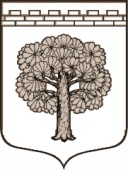                           МУНИЦИПАЛЬНОЕ ОБРАЗОВАНИЕ
                     «ДУБРОВСКОЕ ГОРОДСКОЕ ПОСЕЛЕНИЕ»
                 ВСЕВОЛОЖСКОГО МУНИЦИПАЛЬНОГО РАЙОНА
                                  ЛЕНИНГРАДСКОЙ ОБЛАСТИ
                                           СОВЕТ ДЕПУТАТОВ                                                    РЕШЕНИЕ          18.04.2017.                                                                                   № 22                                    г.п. ДубровкаОб утверждении Положения о порядке управления, владения, пользования и распоряжения муниципальным имуществом, находящимся в муниципальной собственности муниципального образования  «Дубровское городское поселение»Всеволожского муниципального района  Ленинградской областиВ соответствии с Конституцией Российской Федерации, Гражданским Кодексом Российской Федерации, Федеральным законом от 06.10. 2003  № 131-ФЗ "Об общих принципах организации местного самоуправления в Российской Федерации", Уставом муниципального образования «Дубровское городское поселение», совет депутатов принялРЕШЕНИЕ:1. Утвердить Положение о порядке управления, владения, пользования и распоряжения муниципальным имуществом, находящимся в муниципальной собственности муниципального образования «Дубровское городское поселение» Всеволожского муниципального района Ленинградской области (приложение).2. Опубликовать «Положение о порядке управления, владения, пользования и распоряжения муниципальным имуществом, находящимся в муниципальной собственности муниципального образования  «Дубровское городское поселение» Всеволожского муниципального района  Ленинградской области» в газете «Вести Дубровки».3. Настоящее решение вступает в силу с момента опубликования. 4. С момента вступления в силу настоящего решения признать утратившим силу решение совета депутатов от 09.12.2008 года № 94 «Об утверждении в новой редакции Положения о порядке управления и распоряжения муниципальной собственностью МО «Дубровское городское поселение».5. Настоящее решение направить в уполномоченный орган - орган исполнительной власти Ленинградской области, уполномоченный Правительством Ленинградской области на осуществление деятельности организации и ведению регистра муниципальных правовых актов Ленинградской области, для внесения в федеральный регистр муниципальных правовых актов.          6. Контроль исполнения данного решения возложить на постоянную комиссию совета депутатов по бюджетному контролю, муниципальному имуществу, налогам, инвестициям и экономическому развитию. Глава муниципального образования                                  Т.Г.Куликова                                                             Приложение  к решению совета депутатовМО «Дубровское городское поселение»от  18.04.2017.  № 22Положение
о порядке управления, владения, пользования и распоряжения имуществом, находящимся в муниципальной собственности МО «Дубровское городское поселение» Всеволожского муниципального района Ленинградской области.1. Общие положения1.1. В целях реализации настоящего Положения используются следующие термины и понятия:муниципальное имущество муниципального образования (собственность муниципального образования) - имущество, принадлежащее муниципальному образованию на праве собственности (далее - имущество);управление муниципальным имуществом муниципального образования - организованный процесс принятия и исполнения решений по учету, содержанию собственности муниципального образования, пользованию и распоряжению этим муниципальным имуществом, а также по контролю сохранности и использования его по назначению;распоряжение муниципальной собственностью муниципального образования - действия органов местного самоуправления по определению направления использования муниципального имущества, путем совершения юридически значимых действий, принятия нормативных актов в отношении муниципального имущества, в том числе принятие решения о совершении сделок, связанных с приобретением, отчуждением или возможностью отчуждения прямо либо косвенно муниципального имущества, закрепления на каком-либо праве имущества;казна муниципального образования - средства местного бюджета и иное муниципальное имущество, не закрепленное за муниципальными предприятиями и учреждениями;предприятия и учреждения - муниципальные предприятия и муниципальные учреждения муниципального образования;реестр имущества муниципального образования - информационная система, содержащая перечень имущества муниципального образования «Дубровское городское поселение» Всеволожского муниципального района Ленинградской области, его техническое, экономическое и правовое описание;комиссия по распоряжению муниципальным имуществом муниципального образования при администрации МО «Дубровское городское поселение»  - коллегиальный орган, уполномоченный на рассмотрение вопросов по распоряжению муниципальным имуществом.  2. Отношения, регулируемые настоящим Положением2.1. Настоящее Положение регулирует отношения, возникающие в процессе управления, владения, пользования и распоряжения собственностью муниципального образования «Дубровское городское поселение» Всеволожского муниципального района Ленинградской области (далее - муниципальное образование), участниками которых являются органы местного самоуправления, предприятия и учреждения, за которыми муниципальное имущество закреплено на праве хозяйственного ведения и оперативного управления, а также юридические и физические лица, которым муниципальное имущество передано во временное владение, пользование и распоряжение, а также определение в соответствии с законодательством условий приобретения, создания, преобразования, отчуждения объектов муниципальной собственности, имущества.3. Законодательная основа управления муниципальной собственностью муниципального образования3.1. Управление, владение, пользование и распоряжение собственностью муниципального образования осуществляется в соответствии с Конституцией Российской Федерации, Гражданским кодексом Российской Федерации, федеральными законами Российской Федерации, областными законами, Уставом муниципального образования «Дубровское городское поселение» Всеволожского муниципального района Ленинградской области, настоящим Положением, нормативно-правовыми и нормативными актами органов местного самоуправления муниципального образования, принятыми в соответствии с настоящим Положением.4. Осуществление полномочий по управлению, владению пользованию и распоряжению собственностью муниципального образования4.1. Участниками правоотношений по управлению, владению, пользованию и распоряжению собственностью муниципального образования, имуществом являются органы местного самоуправления:- совет депутатов муниципального образования,- администрация муниципального образования,- муниципальные предприятия и учреждения, которым имущество передано на праве хозяйственного ведения и оперативного управления.- юридические, физические лица, которым имущество передано на праве, в соответствии с настоящим Положением.4.2. Муниципальные предприятия и учреждения осуществляют функции по управлению и распоряжению имуществом муниципального образования в соответствии со своими уставными задачами и в пределах, определяемых законодательством Российской Федерации и Ленинградской области, Уставом муниципального образования и настоящим Положением.4.3. Представление интересов муниципального образования в органах управления хозяйственных обществ, товариществ и иных юридических лиц, учредителем которых оно выступает, осуществляет администрация муниципального образования.4.4. Полномочия совета депутатовСовет депутатов муниципального образования в соответствии с законодательством и Уставом муниципального образования:4.4.1. определяет порядок владения, пользования и распоряжения муниципальным имуществом;4.4.2. принимает решение об учреждении (создании), реорганизации и ликвидации муниципальных предприятий и учреждений, в том числе определяет условия, порядок и цели их деятельности, одновременно с принятием решения об учреждении согласовывает положения их уставов, заслушивает отчеты о деятельности их руководителей;4.4.3. определяет условия приобретения, создания, преобразования объектов муниципальной собственности, в том числе земельных участков;4.4.4. определяет в соответствии с земельным законодательством порядок предоставления и изъятия земельных участков, находящихся в собственности муниципального образования;4.4.5. принимает решения, в соответствии с действующим  законодательством, о распоряжении, приватизации, передачи в аренду земельных участков на территории муниципального образования, находящихся в муниципальной собственности;4.4.6. определяет порядок предоставления жилых помещений муниципального специализированного жилищного фонда4.4.7. определяет условия и порядок приватизации муниципальных предприятий и муниципального имущества, утверждает перечень приватизируемых предприятий и муниципального имущества;4.4.8. утверждает перечень объектов муниципальной собственности, в том числе земельных участков, приобретение, создание и преобразование которых требует согласие совета депутатов;4.4.9. утверждает порядок передачи и продажи муниципального жилья в собственность граждан и организаций, сдачи муниципального жилья в аренду;4.4.10. утверждает реестр объектов муниципальной собственности, не подлежащих отчуждению, в том числе земельных участков;4.4.11. утверждает систему льгот по пользованию имуществом муниципального образования;4.4.12. Осуществляет контроль:- реализации утвержденного порядка управления и распоряжения муниципальным имуществом;- реализации утвержденного порядка принятия решений о создании, реорганизации и ликвидации муниципальных предприятий и учреждений;- выполнения условий приобретения, создания, преобразования объектов муниципальной собственности;- выполнения условий и порядка приватизации муниципальной собственности (выполнением программы приватизации);- выполнения порядка передачи и продажи муниципального жилья в собственность граждан и организаций, сдачи муниципального жилья в аренду;- ведения реестра муниципальной собственности, не подлежащей отчуждению;- системы льгот по пользованию имуществом муниципального образования;4.4.13. принимает решения о вкладе бюджетных средств муниципального образования в имущество предприятий любых форм собственности, определяет порядок и размер вклада;4.4.14. утверждает перечни объектов муниципальной собственности, передаваемых в другие муниципальные образования;4.4.15. принимает решения о передаче предприятий в целом как имущественных комплексов в аренду и доверительное управление.4.4.16. утверждает уставы муниципальных предприятий и учреждений4.5. Администрация муниципального образования:4.5.1. представляет на утверждение совета депутатов проект программы приватизации, другие проекты, устанавливающие порядок владения, пользования и распоряжения муниципальным имуществом;4.5.2. представляет на утверждение совета депутатов перечни объектов муниципальной собственности, передаваемых в другие муниципальные образования;4.5.3. вносит предложения по созданию и ликвидации муниципальных предприятий, муниципальных учреждений для принятия решения советом депутатов;4.5.4. подготавливает на утверждение  уставы муниципальных предприятий и учреждений;4.5.5. представляет на утверждение совета депутатов проекты решений об участии муниципального образования в хозяйственных обществах и товариществах, определяет вид имущества, составляющего вклад муниципального образования в хозяйственные общества и товарищества;4.5.6. подготавливает решения о приобретении, создании, преобразовании объектов муниципальной собственности, в том числе земельных участков для утверждения советом депутатов;4.5.7. определяет порядок страхования недвижимого имущества;4.5.8. предоставляет льготы по пользованию имуществом в соответствии с системой льгот, установленных советом депутатов;4.5.9. определяет подведомственность муниципальных предприятий и учреждений соответствующим структурным подразделениям администрации;4.5.10. осуществляет права акционеров хозяйственных обществ, акции (доли в уставном капитале) которых находятся в муниципальной собственности;4.5.11. в установленном порядке обеспечивает защиту интересов муниципального образования в органах управления хозяйственных обществ и товариществ, часть акций или доли и вклады которых находятся в собственности муниципального образования;4.5.12. выступает от лица муниципального образования арендодателем недвижимого имущества, в том числе земельных участков, а также стороной по договору о передаче имущества на праве хозяйственного ведения муниципальным предприятиям;4.5.13. передает в установленном порядке имущество муниципального образования в хозяйственное ведение, оперативное управление и на ином вещном праве (безвозмездное пользование, доверительное управление) юридическим и физическим лицам;4.5.14. дает разрешение на списание имущества муниципального образования в установленном порядке;4.5.15. в соответствии с действующим законодательством заключает договоры (купли-продажи, мены, дарения, ренты) на приобретение в собственность муниципального образования объектов недвижимого имущества, в том числе земельных участков;4.5.16. организовывает и контролирует реализацию программ приватизации;4.5.17. создает комиссии по приватизации имущества муниципального образования;4.5.18. подготавливает проекты решений о приватизации имущества муниципального образования для их утверждения на совете депутатов и осуществляет его продажу в порядке, установленном законодательством Российской Федерации;4.5.19. исполняет полномочия собственника имущества муниципального образования при решении вопросов об организации процедуры несостоятельности муниципальных предприятий, а также хозяйственных обществ и товариществ, в капитале которых имеется доля собственности муниципального образования;4.5.20. обеспечивает защиту имущественных прав муниципального образования при ведении дел в суде общей юрисдикции, арбитражном и третейском суде, осуществляя полномочия истца, ответчика либо третьего лица;4.5.21. владеет принадлежащими муниципальному образованию объектами приватизации до момента их продажи, в том числе осуществляет полномочия муниципального образования, как акционера в хозяйственных обществах;4.5.22. выступает учредителем хозяйствующих обществ;4.5.23. ведет в порядке, установленном законодательством Российской Федерации, учет подлежащих приватизации акций (долей в уставном капитале) хозяйственных обществ, принадлежащих муниципальному образованию, а также учет обязательств покупателей, определенных договором купли-продажи имущества муниципального образования;4.5.24. осуществляет меры по обеспечению перечисления в бюджет дивидендов и иных доходов по акциям (долям в уставном капитале) хозяйственных обществ;4.6.25. осуществляет контроль сохранности имущества муниципального образования и эффективности его использования, в том числе в подведомственных муниципальных предприятиях и учреждениях;4.6.26. обеспечивает проведение инвентаризации и оценки имущества муниципального образования;4.6.27. обеспечивает государственную регистрацию муниципального имущества в установленном порядке;4.6.28. оформляет документы на передачу объектов муниципальной собственности.5. Государственная регистрация прав на муниципальное имущество муниципального образования и обязательное страхование муниципального имущества5.1. Право собственности муниципального образования на объекты недвижимого имущества, поступившие в муниципальную собственность по основаниям и в порядке, предусмотренным действующим законодательством, подлежит государственной регистрации, за исключением случаев, установленных федеральными законами.5.2. Муниципальные предприятия и учреждения обязаны осуществить государственную регистрацию права хозяйственного ведения и оперативного управления на переданное им недвижимое муниципальное имущество.5.3. Право хозяйственного ведения и оперативного управления на объекты недвижимого имущества, приобретенные предприятием или учреждением, подлежат государственной регистрации одновременно с государственной регистрацией права собственности муниципального образования на эти объекты или в двухмесячный срок после проведения государственной регистрации права муниципальной собственности, если на момент передачи имущества право муниципальной собственности на него не зарегистрировано. Если такое право уже зарегистрировано на момент передачи муниципального имущества в хозяйственное ведение или оперативное управление, то в двухмесячный срок с момента передачи.5.4. В случаях, предусмотренных законом или в установленном порядке, на муниципальные предприятия и муниципальные учреждения, имеющие в хозяйственном ведении или оперативном управлении муниципальное имущество, может быть возложена обязанность страховать это имущество.5.5. Недвижимое имущество, находящееся в казне муниципального образования, а также имущество, сданное в аренду, безвозмездное пользование, концессию, подлежит обязательному страхованию.6. Порядок организации учета муниципального имущества муниципального образования6.1. Организация учета муниципального имущества муниципального образования осуществляется в порядке, утвержденном постановлением администрации муниципального образования.7. Способы управления и распоряжения муниципальным имуществом7.1. Управление и распоряжение муниципальным имуществом осуществляется путем:- закрепления муниципального имущества за предприятием или учреждением на праве хозяйственного ведения или оперативного управления;- изъятия муниципального имущества из хозяйственного ведения или оперативного управления предприятий и учреждений в случаях, предусмотренных действующим законодательством;- передачи муниципального имущества во временное владение и пользование юридическому или физическому лицу на основании договоров аренды, безвозмездного пользования, доверительного управления, концессионного соглашения и иных договоров;- приватизации муниципального имущества;- передачи в залог муниципального имущества и обременением этого имущества иным способом, допускаемым действующим законодательством;- списания муниципального имущества в порядке, установленном действующим законодательством;- отчуждения муниципального имущества иным способом, предусмотренным действующим законодательством, в том числе путем мены, дарения, заключения договора купли-продажи;- приобретения муниципального имущества в соответствии с действующим законодательством.- передачи имущества по концессионному соглашению.8. Порядок создания, реорганизации и ликвидации муниципальных предприятий и муниципальных учрежденийПорядок создания, реорганизации и ликвидации муниципальных предприятий и муниципальных учреждений определяется положением, утверждаемым советом депутатов муниципального образования.9. Порядок управления муниципальным имуществом, закрепленным за муниципальными предприятиями9.1. Имущество предприятий находится в муниципальной собственности муниципального образования и закрепляется за предприятием на праве хозяйственного ведения.9.2. Доходы от использования имущества, находящегося в хозяйственном ведении, а также имущество, приобретенное предприятием по договору или иным основаниям, поступают в хозяйственное ведение предприятия в установленном законом порядке.9.3. Изъятие имущества у предприятия осуществляется по основаниям, предусмотренным действующим законодательством.9.4. Предприятие не вправе продавать принадлежащее ему на праве хозяйственного ведения недвижимое имущество, сдавать его в аренду, отдавать в залог, вносить в качестве вклада в уставный (складочный) капитал хозяйственных обществ, товариществ или иным способом распоряжаться этим имуществом без согласия администрации муниципального образования.9.5. Предприятие обязано использовать имущество исключительно для целей и задач, определенных его уставной деятельностью.9.6. Расходы по содержанию имущества, закрепленного на праве хозяйственного ведения за муниципальными предприятиями, несет это предприятие за счет собственных средств.10. Порядок управления муниципальным имуществом, закрепленным за муниципальными учреждениями и органами местного самоуправления муниципального образования10.1. Имущество учреждения находится в муниципальной собственности и закрепляется за ним на праве оперативного управления.10.2. Доходы от использования имущества, находящегося в оперативном управлении, а также имущество, приобретенное учреждением по договору или иным основаниям, поступают в оперативное управление учреждения в установленном законом порядке.10.3. Учреждение не вправе отчуждать или иным способом распоряжаться закрепленным за ним имуществом и имуществом, приобретенным за счет средств, выделенных ему по смете.10.4. Администрация муниципального образования вправе изъять излишнее, не используемое, либо используемое не по назначению имущество муниципального образования и распорядиться им в установленном порядке.10.5. Органы местного самоуправления муниципального образования являются муниципальными учреждениями и для осуществления своей деятельности наделяются муниципальным имуществом на праве оперативного управления в количестве, достаточном для решения вопросов в соответствии с компетенцией, установленной для органов местного самоуправления Уставом муниципального образования. Наделение органов местного самоуправления муниципальным имуществом осуществляется постановлением администрации, принятым в соответствии с настоящим Положением. Для муниципального имущества может быть определен порядок пользования, закрепленный постановлением администрации, принятым в соответствии с настоящим Положением. Порядок пользования помещениями, расположенными в здании по адресу: Ленинградская область, Всеволожский район, гп Дубровка, улица Советская, дом 33 и прилегающей территорией определяется настоящим Положением.10.6. Пользование и владение муниципальным имуществом осуществляется органами местного самоуправления на основании действующего законодательства и настоящего Положения.10.6. Финансирование деятельности по управлению, распоряжению, владению и пользованию муниципальным имуществом осуществляется из средств бюджета муниципального образования.10.7. Расходы по содержанию муниципального имущества, закрепленного за учреждением на праве оперативного управления, несет это учреждение за счет средств местного бюджета, выделенных ему по смете.11. Приобретение и прекращение права хозяйственного ведения и права оперативного управления11.1. Право хозяйственного ведения или право оперативного управления муниципальным имуществом муниципального образования, в отношении которого постановлением администрации принято решение о закреплении за предприятием или учреждением, возникает у этого предприятия или учреждения с момента передачи имущества, а по объектам недвижимого имущества - с момента государственной регистрации.11.2. Право хозяйственного ведения или право оперативного управления имуществом прекращается по основаниям и в порядке, предусмотренном действующим законодательством, а также в случаях правомерного изъятия указанного имущества администрацией муниципального образования.12. Порядок распоряжения муниципальным имуществом муниципального образования12.1. В целях комплексного рассмотрения вопросов по распоряжению объектами муниципальной собственности образуется коллегиальный орган - комиссия по вопросам распоряжения муниципальным имуществом (далее - комиссия).Рассмотрению на комиссии подлежат следующие вопросы:- предоставление объектов недвижимого имущества в аренду, безвозмездное пользование, доверительное управление, по договорам концессии (концессионным соглашениям), на инвестиционных условиях;- списание муниципального недвижимого имущества;- приобретение объектов в муниципальную собственность;- преобразование муниципального имущества;- внесение в залог объектов недвижимого имущества;- отчуждение объектов недвижимого имущества (за исключением приватизации);- иные вопросы по распоряжению муниципальным имуществом, выносимые на рассмотрение комиссии органами и должностными лицами местного самоуправления.Комиссия действует на основании Положения о комиссии, утверждаемого нормативно-правовым актом администрации муниципального образования. Решения комиссии носят рекомендательный характер. Порядок формирования комиссии определяется Положением о комиссии. Глава администрации муниципального образования в соответствии с Положением о комиссии формирует и утверждает состав комиссии. В состав комиссии входит представитель совета депутатов муниципального образования (по согласованию).12.2 Решения по вопросам распоряжения муниципальным имуществом муниципального образования принимает совет депутатов муниципального образования, на основании проекта решения, внесенного администрацией, в соответствии с рекомендацией комиссии.12.3. Отчуждение муниципального имущества муниципального образования осуществляется в предусмотренном законодательством порядке. Решение об отчуждении муниципального имущества принимает совет депутатов муниципального образования.12.4. Возмездное отчуждение муниципального имущества осуществляется в соответствии с законодательством о приватизации решением совета депутатов, за исключением случаев, предусмотренных действующими федеральными законами.12.4.1. Администрация муниципального образования разрабатывает проекты нормативных актов по вопросам приватизации объектов муниципальной собственности и осуществляет меры по реализации программы приватизации, отчитывается в ее выполнении перед советом депутатов муниципального образования.12.4.2. Доходы, полученные от приватизации муниципального имущества, поступают в местный бюджет.12.5. Мена муниципального имущества осуществляется администрацией муниципального образования в случаях, если эта сделка не противоречит действующему федеральному законодательству, на основании решение совета депутатов.12.6. Муниципальное имущество может передаваться в аренду в порядке и на условиях, физическим и юридическим лицам, установленных законодательством в соответствии с Договором, типовая форма которого утверждается главой администрации муниципального образования.12.7. Муниципальное имущество может быть передано на условиях концессионных соглашений в порядке, установленном федеральным законодательством, на основании решения совета депутатов.12.7.1. Заключение договоров аренды и концессионных соглашений на объекты муниципальной собственности производится целевым назначением, с учетом социально-экономической ситуации, а также путем проведения конкурсов и аукционов в порядке, установленном действующим законодательством.12.7.2. Методика определения величины арендной платы за пользование имуществом, находящимся в муниципальной собственности, утверждается решением совета депутатов муниципального образования.12.7.3. Администрация муниципального образования обеспечивает своевременное и качественное ведение документов по аренде и концессионным соглашениям, контроль выполнения договорных обязательств, в том числе за использованием имущества по назначению, своевременным внесением арендной платы.12.7.4.  При заключении договоров аренды предусматриваются обязательные условия, установленные действующим законодательством для договоров аренды конкретного вида имущества, с учетом интересов муниципального образования.12.8. Муниципальное имущество может быть передано в безвозмездное пользование в соответствии с действующим законодательством.12.8.1. Основанием для заключения договора безвозмездного пользования являются существенные интересы муниципального образования в социальной и культурной областях, с целью благотворительности, либо с целью поддержания лиц, осуществляющих наиболее необходимую деятельность, не преследующих значительных коммерческих интересов, связанных с использованием муниципальной собственности.12.9. Муниципальное имущество муниципального образования может быть передано в доверительное управление.12.9.1. Основанием для заключения договора доверительного управления является повышение эффективности использования имущества в интересах муниципального образования.12.10. При заключении договоров аренды, безвозмездного пользования, концессии, доверительного управления муниципального имущества предусматриваются обязательные условия по страхованию муниципального имущества, установленные действующим законодательством.12.11. Списание муниципального имущества осуществляется в порядке, утвержденном постановлением главы администрации муниципального образования.13. Условия приобретения, создания, преобразования объектов муниципальной собственности13.1. Для исполнения полномочий, решения вопросов местного значения возможно приобретение объектов в муниципальную собственность. Приобретение объектов муниципальной собственности возможно путем покупки, мены, получения имущества в дар, передачи из государственной или муниципальной собственности других муниципальных образований, на основании иных сделок, не запрещенных действующим федеральным законодательством.13.2. Создание муниципального имущества осуществляется путем строительства новых объектов недвижимости, участия в долевом строительстве, реконструкции ветхого фонда и незавершенного строительства.13.3. Преобразование муниципального имущества осуществляется путем реконструкции и перепрофилирования объектов недвижимости, перевода жилых помещений в нежилые, перевода нежилых помещений в жилые. Основанием для преобразования муниципального имущества является повышение эффективности использования имущества в интересах муниципального образования.13.4. Решение о приобретении, создании, преобразовании объектов муниципальной собственности принимает глава администрации муниципального образования с учетом рекомендаций комиссии по распоряжению муниципальным имуществом в пределах средств, предусмотренных местным бюджетом или планами расходования средств муниципальных внебюджетных фондов, утвержденных в установленном порядке.13.5. Вновь созданное (построенное) и приобретенное имущество поступает в казну муниципального образования, учитывается в реестре муниципальной собственности, в установленном порядке оформляется право собственности муниципального образования на данное имущество.13.6. Вновь созданное (построенное) и приобретенное муниципальным предприятием за счет собственных средств или муниципальным учреждением за счет средств, выделенных ему по смете, имущество поступает в муниципальную собственность и хозяйственное ведение или оперативное управление муниципального предприятия или муниципального учреждения в установленном порядке и учитывается на его балансе. Документы о создании и приобретении имущества или их заверенные копии передаются муниципальным предприятием (учреждением) в администрацию муниципального образования для учета, включения в реестр собственности и оформления в установленном порядке права собственности муниципального образования на данное имущество.14. Участие муниципального образования в хозяйственных обществах14.1. Решение об участии муниципального образования в хозяйственных обществах принимает совет депутатов муниципального образования по представлению главы администрации муниципального образования, согласованному в установленных случаях с органами Министерства Российской	 Федерации по антимонопольной политике и поддержке предпринимательства.14.2. В качестве вклада в уставный капитал могут вноситься имущественные права муниципального образования, муниципальное имущество, включая средства местного бюджета, за исключением имущества, не подлежащего приватизации в соответствии законодательством Российской Федерации.14.3. Внесение муниципального имущества муниципального образования (кроме денежных вкладов) в качестве вклада в уставный капитал хозяйственных обществ осуществляется администрацией муниципального образования на основании соответствующего решения совета депутатов муниципального образования в порядке, установленном законодательством о приватизации.14.4. Внесение денежных средств в качестве вклада в уставный капитал хозяйственных обществ осуществляется администрацией муниципального образования по решению совета депутатов муниципального образования.14.5. Представление интересов муниципального образования в органах управления хозяйственных обществ, товариществ и иных юридических лиц, учредителем которых оно выступает, осуществляет администрация муниципального образования.15. Управление и распоряжение земельными участками и природными ресурсами, находящимися в муниципальной собственности муниципального образования15.1. В муниципальной собственности муниципального образования состоят находящиеся в пределах его территории земельные участки и природные объекты, переданные в муниципальную собственность, в том числе в соответствии с законодательством о разграничении государственной собственности на землю или приобретенные за счет средств муниципального образования и право собственности на которые зарегистрировано в порядке, установленном действующим законодательством.15.2. Находящиеся в муниципальной собственности земельные участки и природные объекты могут передаваться в собственность, предоставляться в аренду, постоянное (бессрочное) пользование, безвозмездное, срочное пользование юридическим и физическим лицам в соответствии с Земельным кодексом Российской Федерации, Федеральными законами, законами Ленинградской области и иными нормативными актами, регулирующими земельные отношения.16. Цели и формы контроля сохранности и использования по назначению муниципального имущества16.1. Контроль сохранности и использования по назначению муниципального имущества муниципального образования осуществляется в целях:- достоверного установления фактического наличия, технического состояния муниципального имущества и внесения изменений в данные о нем, содержащиеся в реестре имущества муниципального образования;- повышения доходности от коммерческого использования муниципального имущества муниципального образования;- выявления и устранения нарушений порядка владения, пользования и распоряжения муниципальным имуществом муниципального образования.16.2. В целях контроля сохранности и использования по назначению муниципального имущества муниципального образования осуществляются:- ежегодные документальные проверки соответствия данных бухгалтерской и иной отчетности организаций, владеющих муниципальным имуществом муниципального образования, данным, содержащимся в реестре имущества муниципального образования;- проверки фактического наличия и использования по назначению муниципального имущества муниципального образования, а также соответствия фактических данных об этом муниципальном имуществе сведениям, содержащимся в документах бухгалтерского учета организаций и в реестре имущества муниципального образования;- инвентаризация недвижимого муниципального имущества;- экспертиза проектов договоров при совершении сделок с муниципальным имуществом муниципального образования на их соответствие действующему законодательству;- иные формы контроля, предусмотренные нормативными правовыми актами Российской Федерации, Ленинградской области и муниципального образования.17. Органы, уполномоченные на осуществление контроля сохранности и использования по назначению муниципального имущества17.1. Контроль сохранности и использования по назначению муниципального имущества, имеющегося у юридических и физических лиц, включая контроль соблюдения действующего законодательства, регламентирующего порядок управления и распоряжения муниципальным имуществом, осуществляет администрация муниципального образования.17.2. Акты проверок сохранности и использования по назначению муниципального имущества утверждаются главой администрации .2. Контроль за сохранностью и использованием по назначению муниципального имущества осуществляется в плановом и внеплановом порядке:а) плановый контроль осуществляется в соответствии с перспективным планом контрольной работы на предстоящий год, а также текущими планами работы на квартал, разрабатываемыми специалистами администрации   и утверждаемыми главой администрации;б) внеплановый контроль осуществляется в обязательном порядке:- при получении информации о ненадлежащем использовании муниципального имущества;- при прекращении срока действия договоров аренды, доверительного управления, безвозмездного пользования муниципальным имуществом, а также в случаях их досрочного расторжения;- при установлении фактов хищений или злоупотреблений, а также порчи муниципального имущества;- в случае стихийных бедствий, пожара, аварий и других чрезвычайных ситуаций, вызванных экстремальными условиями, повлекших нанесение ущерба муниципальному имуществу;- в иных случаях при возникновении необходимости осуществления контроля.17.3 Для осуществления проверок фактического наличия, состояния сохранности муниципального имущества и порядка его использования специалист администрации по управлению имуществом и земельным отношениям   создает комиссию, в состав которой включаются специалисты в соответствии с их должностными обязанностями. В состав комиссии могут также включаться специалисты иных структурных подразделений администрации. Порядок взаимодействия комиссии с органами государственного контроля, другими заинтересованными органами исполнительной власти по вопросам осуществления контроля, предусматривающий, в частности, совместное планирование и проведение проверок, учет и обмен соответствующей информацией, определяется указанными органами.17.4  По окончании проверки комиссией составляется акт о результатах проверки.17.5  При наличии оснований, установленных законодательством Российской Федерации или договором, для прекращения права хозяйственного ведения, оперативного управления имуществом или для расторжения договоров аренды, доверительного управления, безвозмездного пользования и иных договоров, специалист администрации по управлению имуществом и земельным отношениям, юридическая служба принимают меры по изъятию муниципального имущества в установленном законом порядке.17.6 При выявлении нарушений, повлекших нанесение ущерба имущественным интересам муниципального образования, специалист по управлению имуществом и земельным отношениям, юридическая служба администрации   принимают в установленном законом порядке меры по возмещению этого ущерба и приведению имущества в первоначальное состояние.18. Заключительные положения18.1. Должностные лица органов местного самоуправления, руководители муниципальных предприятий и учреждений, юридические и физические лица, имеющие в пользовании и владении муниципальное имущество, за нарушение настоящего Положения несут ответственность в соответствии с действующим законодательством.18.2. Настоящее Положение вступает в силу с момента определенного в решении совета депутатов.